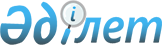 О внесении изменений и дополнений в постановление Правления Национального Банка Республики Казахстан от 27 октября 2006 года № 106 "Об утверждении Правил организации обменных операций с наличной иностранной валютой в Республике Казахстан"
					
			Утративший силу
			
			
		
					Постановление Правления Национального Банка Республики Казахстан от 30 ноября 2009 года № 108. Зарегистрировано в Министерстве юстиции Республики Казахстан 20 января 2010 года № 6008. Утратило силу постановлением Правления Национального Банка Республики Казахстан от 16 июля 2014 года № 144      Сноска. Утратило силу постановлением Правления Национального Банка РК от 16.07.2014 № 144 (порядок введения в действие см. п. 3).

      В соответствии с Законом Республики Казахстан от 30 марта 1995 года "О Национальном Банке Республики Казахстан" и в целях совершенствования нормативной правовой базы, регулирующей осуществление деятельности по организации обменных операций с иностранной валютой, Правление Национального Банка Республики Казахстан ПОСТАНОВЛЯЕТ:



      1. В постановление Правления Национального Банка Республики Казахстан от 27 октября 2006 года № 106 "Об утверждении Правил организации обменных операций с наличной иностранной валютой в Республике Казахстан" (зарегистрированное в Реестре государственной регистрации нормативных правовых актов под № 4468, опубликованное 13 декабря 2006 года в газете "Юридическая газета" № 215 (1195) внести следующие изменения и дополнения:



      в преамбуле слово "целях" заменить словами "соответствии с Законом Республики Казахстан от 30 марта 1995 года "О Национальном Банке Республики Казахстан" и в целях";



      в Правилах организации обменных операций с наличной иностранной валютой в Республике Казахстан, утвержденных указанным постановлением:



      преамбулу изложить в следующей редакции:

      "Правила организации обменных операций с наличной иностранной валютой в Республике Казахстан (далее - Правила) разработаны в соответствии с Законами Республики Казахстан от 30 марта 1995 года "О Национальном Банке Республики Казахстан", от 31 августа 1995 года "О банках и банковской деятельности в Республике Казахстан", от 13 июня 2005 года "О валютном регулировании и валютном контроле", от 11 января 2007 года "О лицензировании" и определяют порядок организации, проведения обменных операций с наличной иностранной валютой в Республике Казахстан через обменные пункты (включая автоматизированные), устанавливают порядок создания и лицензирования уполномоченных организаций, квалификационные требования к ним, а также порядок регистрации (открытия) обменных пунктов.";



      по всему тексту слова "операций (его филиал),", "операций (его филиалом),", "операций (его филиала),", "операций (его филиалу)," заменить соответственно словами "операций, (его филиал)", "операций, (его филиалом)", "операций, (его филиала)", "операций, (его филиалу)";



      пункт 1 изложить в следующей редакции:

      "1. Для целей Правил используются основные понятия, указанные в Законе Республики Казахстан от 13 июня 2005 года "О валютном регулировании и валютном контроле" (далее – Закон), а также следующие понятия:

      1) автоматизированный обменный пункт – электронно-механическое устройство, позволяющее осуществлять обменные операции путем внесения наличных денег в данное устройство и получения из него наличными эквивалентной суммы в другой валюте;

      2) обменные операции – операции по покупке, продаже и обмену наличной иностранной валюты, осуществляемые через обменные пункты и автоматизированные обменные пункты;

      3) юридическое лицо, имеющее право на организацию обменных операций – банк, Национальный оператор почты и уполномоченная организация;

      4) рыночный курс обмена валют – средневзвешенный биржевой курс тенге к иностранной валюте, сложившийся на основной сессии фондовой биржи, функционирующей на территории Республики Казахстан, и определенный в порядке, устанавливаемом Национальным Банком Республики Казахстан (далее – Национальный Банк) совместно с уполномоченным государственным органом, осуществляющим регулирование деятельности в сфере бухгалтерского учета и финансовой отчетности, а также курс тенге к иностранной валюте, по которой на фондовой бирже, функционирующей на территории Республики Казахстан, не проводятся торги, рассчитываемый с использованием кросс-курсов в порядке, устанавливаемом Национальным Банком совместно с уполномоченным государственным органом, осуществляющим регулирование деятельности в сфере бухгалтерского учета и финансовой отчетности;

      5) компьютерная система – автоматизированная электронная система, поставленная на учет в налоговом органе и обеспечивающая ведение учета обменных операций;

      6) кросс-курс – курсовое соотношение между двумя иностранными валютами, определяемое на основе рыночного курса обмена этих валют по отношению к казахстанскому тенге или к другой иностранной валюте в случае отсутствия котировок к казахстанскому тенге;

      7) наличная иностранная валюта – находящиеся в обращении банкноты и казначейские билеты, принятые иностранными государствами как законное платежное средство;

      8) регистрационное свидетельство – регистрационное свидетельство обменного пункта, выданное Национальным Банком согласно пункту 2 статьи 6 Закона.";



      в пункте 5:

      цифру и слово "7 (семи)" заменить цифрами и словом "10 (десяти)";



      слова "Республики Казахстан" исключить;



      пункт 6 изложить в следующей редакции:

      "6. Учредителями уполномоченной организации могут быть физические и юридические лица – резиденты и нерезиденты Республики Казахстан, за исключением лиц, указанных в части второй настоящего пункта.

      Учредителями уполномоченной организации не могут быть лица, ранее являвшиеся учредителями (одними из учредителей) уполномоченной организации, которая была лишена лицензии на организацию обменных операций с иностранной валютой менее чем за 3 (три) года до предоставления документов на получение разрешения на государственную регистрацию уполномоченной организации в органах юстиции (далее – разрешение) или лицензии на организацию обменных операций с иностранной валютой.";



      в пункте 9 цифры и слова "15 (пятнадцати) календарных" заменить цифрами и словами "10 (десяти) рабочих";



      в подпункте 2) пункта 10 слово "пункте" заменить словами "части второй пункта";



      в пункте 13 цифры и слова "15 (пятнадцати) календарных" заменить цифрами и словами "10 (десяти) рабочих";



      в пункте 14 слова и цифры "О лицензировании", подпунктами 4)-9) статьи 10 Закона Республики Казахстан "О валютном регулировании и валютном контроле" заменить словами и цифрами "от 11 января 2007 года "О лицензировании", подпунктами 4)-9) статьи 10 Закона";



      в пункте 15 слова "Республики Казахстан (далее – Национальный Банк)" исключить;



      в пункте 19 после слова "Казахстан" дополнить словами и цифрами "от 11 января 2007 года";



      в пункте 20 после слова "Казахстан" дополнить словами и цифрами "от 11 января 2007 года";



      в части первой пункта 21 слова "обменных пунктов (далее – регистрационное свидетельство)" исключить;



      в пункте 26:



      в абзаце первом слова "операций с иностранной валютой (его филиала)," заменить словами "операций, (его филиала)";



      в абзаце втором цифру и слова "1 (одного) года" заменить цифрой и словами "6 (шести) месяцев";



      абзац третий изложить в следующей редакции:

      "наличие информационных стендов для клиентов (размером не менее 0,4 метров в высоту и 0,4 метров в ширину), содержащих сведения о курсе покупки и курсе продажи наличной иностранной валюты за тенге, установленных по всем видам иностранной валюты, с которой обменный пункт проводит операции по покупке и продаже;";



      второй абзац пункта 27 изложить в следующей редакции:

      "подлинник или нотариально засвидетельствованная копия документа, свидетельствующего о прохождении кассиром специальной подготовки по работе с наличной иностранной валютой, либо подлинник или нотариально удостоверенная копия документа, подтверждающего опыт работы кассира с наличной иностранной валютой не менее 6 (шести) месяцев с приложением копии документа, подтверждающего трудовую деятельность работника, предусмотренного законодательством Республики Казахстан;";



      в пункте 28 цифры и слово "15 (пятнадцати)" заменить цифрами и словом "10 (десяти)";



      дополнить пунктом 28-1 следующего содержания:

      "28-1. На обменный пункт юридического лица, имеющего право на организацию обменных операций, (его филиала) с одной и более кассовой кабиной выдается одно регистрационное свидетельство. Юридическое лицо, имеющее право на организацию обменных операций, (его филиал) в течение 10 (десяти) рабочих дней со дня принятия решения об увеличении в обменном пункте количества кассовых кабин письменно уведомляет об этом филиал Национального Банка. Получение нового регистрационного свидетельства в данном случае не требуется.";



      пункт 29 изложить в следующей редакции:

      "29. Для регистрации обменного пункта юридическое лицо, имеющее право на организацию обменных операций, (его филиал) представляет в филиал Национального Банка по месту своего нахождения документы в соответствии с подпунктами 1), 4), 7) и 8) статьи 10 Закона.

      В качестве документов, подтверждающих соответствие заявителя требованиям, установленным нормативными правовыми актами Национального Банка, представляются определенные пунктом 27 Правил документы.

      Филиал юридического лица, имеющего право на организацию обменных операций, представляет в филиал Национального Банка по месту своего нахождения помимо документов, указанных в частях первой и второй настоящего пункта, следующие документы:

      копию свидетельства об учетной регистрации филиала (для банков и Национального оператора почты);

      копию лицензии Национального Банка на организацию обменных операций с иностранной валютой (для уполномоченных организаций);

      копию положения о филиале, прошедшем учетную регистрацию в органах юстиции в соответствии с законодательством Республики Казахстан.";



      в части первой пункта 31 и в пункте 32 цифру и слово "7 (семи)" заменить цифрами и словом "10 (десяти)";



      часть первую пункта 34 изложить в следующей редакции:

      "34. Перерегистрация обменного пункта осуществляется на основании заявления юридического лица, имеющего право на организацию обменных операций, (его филиала) в порядке и сроки, предусмотренные Правилами для регистрации обменных пунктов, без повторного представления имеющихся в деле документов. К заявлению прилагаются документы, подтверждающие возникновение оснований для перерегистрации, согласно пункту 33 Правил.";



      пункт 35 изложить в следующей редакции:

      "35. Юридическое лицо, имеющее право на организацию обменных операций, (его филиал) письменно уведомляет филиал Национального Банка по месту своего нахождения в течение 10 (десяти) рабочих дней со дня принятия решения:

      1) о перемещении обменного пункта, не влекущем за собой изменение адреса обменного пункта, без приостановления деятельности при соответствии обменного пункта требованиям, установленным пунктом 26 Правил, а также представляет документы, предусмотренные пунктом 27 Правил, в случае изменения таких документов, связанных с перемещением обменного пункта;

      2) об изменении места нахождения юридического лица, имеющего право на организацию обменных операций, (его филиала) с указанием новых реквизитов.";



      дополнить пунктом 36-1 следующего содержания:

      "36-1. Регистрационное свидетельство прекращает свое действие в случаях:

      1) прекращения действия лицензии юридического лица, имеющего право на организацию обменных операций;

      2) добровольного возврата регистрационного свидетельства.

      Юридические лица, имеющие право на организацию обменных операций, в течение 10 (десяти) рабочих дней с даты прекращения действия лицензии на организацию обменных операций с иностранной валютой возвращают в филиал Национального Банка подлинники регистрационных свидетельств.";



      в части второй пункта 37 цифры и слова "15 (пятнадцати) календарных" заменить цифрами и словами "10 (десяти) рабочих";



      пункт 40 дополнить частью второй следующего содержания:

      "Сумма однократно проведенной автоматизированным обменным пунктом обменной операции не должна превышать эквивалент 10 (десяти) тысяч долларов США, рассчитанный с использованием рыночного курса обмена валют.";



      пункт 41 изложить в следующей редакции:

      "41. Обменные операции, осуществленные через автоматизированный обменный пункт, за каждое число календарного месяца отражаются в порядке, предусмотренном Правилами, в журнале реестров купленной и проданной наличной иностранной валюты, который является первичным бухгалтерским документом, составленным по форме согласно приложению 5 к Правилам (далее - журнал реестров).

      Юридическое лицо, имеющее право на организацию обменных операций, (его филиал) формирует журнал реестров отдельно по каждому принадлежащему ему автоматизированному обменному пункту.

      Если в автоматизированном обменном пункте установлена компьютерная система, операции по покупке, продаже и обмену наличной иностранной валюты отражаются в журнале реестров в соответствии с частью четвертой пункта 53 Правил.";



      пункт 44 изложить в следующей редакции:

      "44. В каждом обменном пункте в доступном для обозрения физическими лицами месте размещается следующая информация:

      1) копия регистрационного свидетельства на государственном и русском языках;

      2) режим работы обменного пункта;

      3) копия лицензии на организацию обменных операций с иностранной валютой на государственном и русском языках, за исключением случаев, когда получение лицензии не требуется в соответствии с законодательными актами Республики Казахстан;

      4) сведения о филиале Национального Банка, осуществляющем контроль за деятельностью обменного пункта и в адрес которого направляются жалобы при наличии замечаний к работе данного обменного пункта, по форме, установленной приложением 6 к Правилам;

      5) копия нормативного правового акта Национального Банка, устанавливающего пределы отклонения курса покупки от курса продажи иностранной валюты за тенге по операциям, проводимым через обменные пункты, в период действия такого акта.";



      в пункте 45:



      подпункт 1) изложить в следующей редакции:

      "1) копия приказа руководителя юридического лица, имеющего право на организацию обменных операций, (его филиала) о назначении соответствующего лица кассиром обменного пункта;";



      подпункт 4) изложить в следующей редакции:

      "4) копия документа, свидетельствующего о прохождении кассиром обменного пункта специальной подготовки по работе с наличной иностранной валютой либо копия документа, подтверждающего опыт работы кассира обменного пункта с наличной иностранной валютой не менее 6 (шести месяцев);";



      в подпункте 5) слова "оригинал или" исключить;



      в пункте 46 слово "банковской" исключить;



      пункт 47 изложить в следующей редакции:

      "47. Обменные пункты проводят операции по покупке, продаже и обмену наличной иностранной валюты в соответствии с курсами покупки, продажи и кросс-курсами, установленными на основании распоряжения об установлении курсов. Курсы покупки, продажи и кросс-курсы для обмена наличной иностранной валюты могут быть изменены в течение рабочего времени обменного пункта. Каждое изменение курса утверждается распоряжением с указанием времени, с которого действуют измененные курсы.

      В одном распоряжении разрешается одновременно устанавливать различные курсы в зависимости от сумм проводимых обменных операций. Допускается установление различных курсов в разных обменных пунктах одного юридического лица, имеющего право на организацию обменных операций, (его филиала).

      Распоряжение об установлении курсов покупки, продажи и кросс-курсов ежедневно издается руководителем юридического лица, имеющего право на организацию обменных операций, (его филиала) или иным лицом, которому приказом руководителя предоставлены такие полномочия. Допускается издавать распоряжение с указанием периода действия установленных курсов (несколько дней и (или) период времени в течение одного дня).

      Распоряжение об установлении курсов издается в одном экземпляре в случаях:

      1) нахождения обменного пункта по юридическому адресу юридического лица, имеющего право на организацию обменных операций, (его филиала);

      2) использования юридическим лицом, имеющим право на организацию обменных операций, (его филиалом) компьютерной системы, предусматривающей централизованное доведение до обменных пунктов распоряжений в рамках данной компьютерной системы.

      В иных случаях один экземпляр распоряжения остается у юридического лица, имеющего право на организацию обменных операций, (его филиала) и по экземпляру распоряжения направляется в каждый обменный пункт, принадлежащий такому юридическому лицу (его филиалу).

      Указанные экземпляры распоряжений хранятся в течение 3 (трех) лет.";



      пункт 48 изложить в следующей редакции:

      "48. Установление обменным пунктом ограничений в приеме находящихся в обращении денежных знаков по номиналу и годам эмиссии, а также отказ гражданам в проведении обменной операции при наличии в обменном пункте наличной иностранной и наличной национальной валюты в сумме, необходимой для проведения обменной операции, не допускается. 

      В случае отказа физическому лицу в проведении обменной операции по причине отсутствия в обменном пункте наличной национальной или наличной иностранной валюты, на которую в обменном пункте были установлены курсы покупки и (или) продажи, по требованию физического лица кассиром обменного пункта выдается справка с указанием вида и суммы валюты, отсутствующей в обменном пункте, даты и времени выдачи справки. Справка подписывается кассиром обменного пункта и регистрируется в установленном внутренними правилами юридического лица, имеющего право на организацию обменных операций, (его филиала) порядке.";



      пункты 53 и 54 изложить в следующей редакции:

      "53. Проводимые в обменных пунктах операции по покупке, продаже и обмену наличной иностранной валюты после завершения проведения каждой операции, за исключением случая, установленного в части четвертой настоящего пункта, отражаются в журнале реестров. 

      В случае изменения курса в течение дня в журнале реестров подводится промежуточный итог по объемам купленной и проданной валюты до начала проведения операций по новому курсу покупки или продажи наличной иностранной валюты. По завершению рабочего дня обменного пункта в журнале реестров отражаются итоги по операциям, проведенным за день, и выводится остаток денег. В журнале реестров на бумажном носителе промежуточные итоги и итоги по завершению рабочего дня заверяются подписью кассира.

      В журнале реестров не допускаются подчистки и иные исправления. В журнале реестров на бумажном носителе ошибочные данные перечеркиваются и совершается запись, удостоверенная подписью кассира: "Запись № __ исправлена", после которой совершается верная запись.

      Если в обменном пункте установлена компьютерная система, операции по покупке, продаже и обмену наличной иностранной валюты отражаются в журнале реестров не позднее текущего операционного дня, установленного внутренними документами юридического лица, имеющего право на организацию обменных операций. Допускается отражение операций, проведенных в обменном пункте после завершения операционного дня юридического лица, имеющего право на организацию обменных операций, (его филиала), следующим операционным днем.

      54. При покупке или продаже наличной иностранной валюты на сумму, превышающую эквивалент 10 (десяти) тысяч долларов США, рассчитанный с использованием рыночного курса обмена валют, в журнале реестров фиксируются фамилия, инициалы клиента и данные документа, удостоверяющего его личность.";



      в пункте 55:



      в абзаце третьем части первой после слова "операций" дополнить знаком препинания ",";



      в предложении третьем части второй после слова "операций" дополнить знаком препинания ",";



      пункт 57 изложить в следующей редакции: 

      "57. Журнал реестров в электронном виде формируется с учетом следующих требований:

      1) программное обеспечение формирования журнала реестров является компьютерной системой (частью компьютерной системы);

      2) форма журнала реестров в электронном виде содержит все реквизиты, установленные приложением 5 к Правилам; 

      3) формирование и выдача отчетности о проведенных в течение дня обменных операциях осуществляется ежедневно с учетом требований Правил;

      4) из журнала реестров в электронном виде не может быть удалена ни одна из учтенных операций. Ошибочно введенная операция должна иметь соответствующую отметку и удалению из базы данных не подлежит.";



      в пункте 58:



      в части первой слова "центральный аппарат Национального Банка и" заменить словами "о наличии такого программного обеспечения";



      в части второй после слова "операций" дополнить знаком препинания ",";



      в пункте 59:



      в части первой после слова "обеспечения" дополнить словами "(за исключением автоматизированных обменных пунктов)";



      в предложении первом части второй после слова "операций" дополнить знаком препинания ",";



      дополнить частью четвертой следующего содержания:

      "Операции, отраженные в журнале реестров в электронном виде, должны соответствовать операциям, указанным в распечатанном экземпляре журнала реестров.";



      дополнить пунктом 63-1 следующего содержания:

      "63-1. Юридическое лицо, имеющее право на организацию обменных операций, самостоятельно принимает решение по проведению операций по покупке, продаже и обмену монет иностранных государств (группы государств).";



      пункт 65 изложить в следующей редакции:

      "65. Приостановление действия регистрационного свидетельства в соответствии с частью второй пункта 1 статьи 30 Закона осуществляется филиалом Национального Банка.";



      в пункте 66:



      после слов "Республики Казахстан" дополнить словами и цифрами "от 31 августа 1995 года";



      дополнить частью второй следующего содержания:

      "Решение филиала Национального Банка о лишении лицензии на организацию обменных операций публикуется в областной или городской газете на государственном и русском языках.";



      в предложении первом части второй пункта 68 слова "операций (его филиала)." заменить словами "операций, (его филиала).";



      пункт 69 изложить в следующей редакции:

      "69. В случае принятия филиалом Национального Банка решения о лишении лицензии на организацию обменных операций с иностранной валютой уполномоченная организация возвращает в филиал Национального Банка подлинник лицензии в срок, установленный в пункте втором статьи 48 Закона Республики Казахстан от 11 января 2007 года "О лицензировании".";



      в части первой приложения 3 слова и цифры "Казахстан "О валютном регулировании и валютном контроле", со статьей 8 Закона Республики Казахстан "О Национальном Банке Республики Казахстан" и со статьей 30  Закона Республики Казахстан "О банках и банковской деятельности в Республике Казахстан" заменить словами и цифрами "Казахстан от 13 июня 2005 года "О валютном регулировании и валютном контроле", со статьей 8 Закона Республики Казахстан от 30 марта 1995 года "О Национальном Банке Республики Казахстан" и со статьей 30 Закона Республики Казахстан от 31 августа 1995 года "О банках и банковской деятельности в Республике Казахстан";



      в части третьей приложения 6:



      в абзаце седьмом:



      слова "дату, указывающую" заменить словами "дату и время, указывающие";



      знак препинания "." заменить знаком препинания ";";



      дополнить абзацем восьмым следующего содержания:

      "фамилия, имя и отчество кассира обменного пункта.";



      в таблице приложения 7 после слов "Рыночный курс" дополнить словами "обмена валют".



      2. Настоящее постановление вводится в действие по истечении двадцати одного дня после дня его первого официального опубликования.



      3. Департаменту платежного баланса и валютного регулирования (Дюгай Н.Н.):



      1) совместно с Юридическим департаментом (Уртембаев А.К.) принять меры к государственной регистрации в Министерстве юстиции Республики Казахстан настоящего постановления;



      2) довести настоящее постановление до сведения заинтересованных подразделений центрального аппарата, территориальных филиалов Национального Банка Республики Казахстан, Агентства Республики Казахстан по регулированию и надзору финансового рынка и финансовых организаций, Объединения юридических лиц "Ассоциация финансистов Казахстана".



      4. Департаменту организационной работы, внешних и общественных связей (Терентьев А.Л.) в трехдневный срок со дня получения от Департамента платежного баланса и валютного регулирования заявки на опубликование принять меры к опубликованию настоящего постановления в средствах массовой информации Республики Казахстан.



      5. Контроль за исполнением настоящего постановления возложить на заместителя Председателя Национального Банка Республики Казахстан Акишева Д.Т.      Председатель

      Национального Банка                        Г. Марченко      "СОГЛАСОВАНО"

      Агентство Республики Казахстан

      по регулированию и надзору

      финансового рынка и

      финансовых организаций

      _____________ Бахмутова Е. Л.

      22 декабря 2009 года
					© 2012. РГП на ПХВ «Институт законодательства и правовой информации Республики Казахстан» Министерства юстиции Республики Казахстан
				